FORMULAIRE DE CANDIDATURE POUR LES CHERCHEUR.SE.S ASSOCIÉ.E.S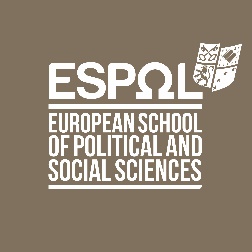 Veuillez remplir ce formulaire et le renvoyer à l’adresse espol-lab@univ-catholille.fr accompagné d’une lettre de motivation et de votre Curriculum Vitae (uniquement  pour les nouveaux candidats). Titre
Prénom
Nom
Adresse
E-mailEmployeur du/de la Candidat.e et poste occupé par le/la Candidat.e :
			Autres affiliations en cours :
			Je postule pour un poste de chercheur.se associé.e ESPOLJe souhaite renouveler mon statut de chercheur.se associé.eActivités possibles au sein d'ESPOL lors de votre séjour : recherche collaborative, contributions au séminaire général, conférence, brown-bag lunch, etc. :Veuillez indiquer (au moins) un membre ESPOL-LAB susceptible de tenir le rôle d’« agent de liaison » :